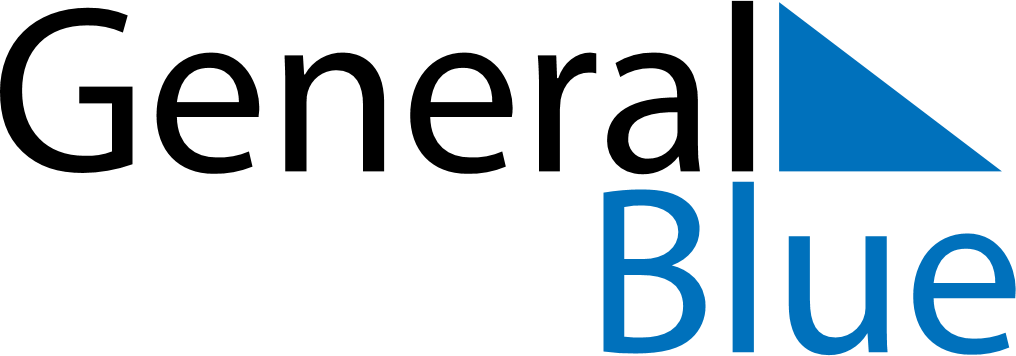 December 2018December 2018December 2018South AfricaSouth AfricaMONTUEWEDTHUFRISATSUN12345678910111213141516Day of Reconciliation17181920212223Public Holiday24252627282930Christmas DayDay of Goodwill31